О внесении изменений в муниципальную целевую  программу«Правопорядок и обеспечение безопасности жизнедеятельности населения  Городского округа «Жатай»на 2016-2018 годы»В соответствии с п.4 Порядка разработки, утверждения и реализации муниципальных программ Городского округа «Жатай», утвержденного Постановлением Главы Окружной Администрации ГО «Жатай» №170 от 16.09.2016 года, на основании Распоряжения Главы Окружной Администрации ГО «Жатай» №878/1-р от 01.10.2018г. «О внесении изменений в бюджетную роспись на 2018 год», в целях актуализации муниципальной целевой программы «Правопорядок и обеспечение безопасности жизнедеятельности населения Городского округа «Жатай» на 2016-2018 годы», утвержденную постановлением Главы №18-Г от 03.12.2015г.:Внести в муниципальную целевую программу «Правопорядок и обеспечение безопасности жизнедеятельности населения Городского округа «Жатай» на 2016-2018 годы», утвержденную постановлением Главы №18-Г от 03.12.2015г., следующие изменения: Графу 2 строки 9 «Объем и источники финансирования» Паспорта муниципальной целевой программы «Правопорядок и обеспечение безопасности жизнедеятельности населения Городского округа «Жатай»2016-2018 годы» изложить в следующей редакции:«Бюджет ГО «Жатай»:         Подпрограмма 12016 год – 301,4 тыс. руб.2017 год – 3948,5 тыс. руб.2018 год – 5542,1 тыс. руб.Подпрограмма 2 2016 год – 2013,5 тыс. руб.2017 год – 1598,6 тыс. руб.2018 год – 1352,3 тыс. руб.Подпрограмма 3 2016 год – 50,0 тыс. руб.2017 год – 126,0 тыс. руб.2018 год – 74,6 тыс. руб.Подпрограмма 42016 год – 345,0 тыс. руб.2017 год – 0,0 тыс. руб.2018 год – 0,0 тыс. руб.Подпрограмма 52016 год – 119,3 тыс. руб.2017 год – 255,2 тыс. руб.2018 год – 125 тыс. руб.Всего по всем годам:       2016 год – 2829,2 тыс. руб.2017 год –5928,3 тыс. руб.2018 год – 7094,0 тыс. руб.Общий объем финансирования 15851,5 тыс.рублей»Приложение №1 заменить на приложение №1  к настоящему постановлению.Приложение №2 заменить на приложение №2  к настоящему постановлению.2. Ответственность за исполнением настоящего постановления возложить на заместителя Главы Окружной Администрации Городского округа «Жатай» Гладышева В.В.Глава							А.Е. КистеневРеспублика Саха (Якутия)Окружная Администрация Городского округа  "Жатай"ПОСТАНОВЛЕНИЕ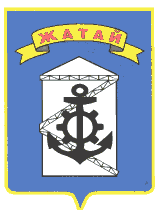 Саха θрθспyyбyлyкэтэ"Жатай"Куораттаа  ђыуокуругун       Уокуруктаађы ДьаhалтатаУУРААХ «25» декабря 2018 г.   №72-Г «25» декабря 2018 г.   №72-Г «25» декабря 2018 г.   №72-ГПриложение №1 к постановлению Главы Окружной Администрации ГО "Жатай" №72-Г от 25.12.2018г.Приложение №1 к постановлению Главы Окружной Администрации ГО "Жатай" №72-Г от 25.12.2018г.План реализации муниципальной программыПлан реализации муниципальной программыПлан реализации муниципальной программыПлан реализации муниципальной программыПлан реализации муниципальной программыПлан реализации муниципальной программыПлан реализации муниципальной программыПлан реализации муниципальной программыПлан реализации муниципальной программыПлан реализации муниципальной программыПлан реализации муниципальной программыПлан реализации муниципальной программыПлан реализации муниципальной программыПлан реализации муниципальной программы(тыс. рублей)N п/пНаименование мероприятийСроки реализацииВсего финансовых средствв том числе по источникам финансированияв том числе по источникам финансированияв том числе по источникам финансированияв том числе по источникам финансированияОтветственный исполнительN п/пНаименование мероприятийСроки реализацииВсего финансовых средствФедеральный бюджетБюджет РС(Я)Бюджет                             ГО "Жатай"Внебюджетные источникиОтветственный исполнитель123456789Подпрограмма №1 ПравопорядокПодпрограмма №1 ПравопорядокПодпрограмма №1 ПравопорядокПодпрограмма №1 ПравопорядокПодпрограмма №1 ПравопорядокПодпрограмма №1 ПравопорядокПодпрограмма №1 ПравопорядокПодпрограмма №1 ПравопорядокПодпрограмма №1 ПравопорядокN.1Координация действий субъектов профилактики по укреплению правопорядка и безопасности2016-2018не требуетсяне требуетсяЗаместитель Главы ГО "Жатай" по ЖКХN.2Содержание Единой дежурно-диспетчерской службы ГО "Жатай"2016-20185984,8183,25801,6Окружная Администрация ГО Жатай;20160,00,020172747,62747,620183237,2183,23054,0N. 3Содержание административной комиссии2016-20181474,11474,1Окружная Администрация ГО Жатай;20160,00,02017500,0500,02018974,1974,1N.4Антитеррористические  мероприятия в образовательных учреждениях2016-20181160,81160,8Образовательные учреждения ГО «Жатай»20160,00,02017615,1615,12018545,7545,7N. 5Премирование сотрудников ДНД за выполнение работ по патрулированию совместно с участковым в вечернее, ночное время, праздничные и выходные дни на центральной площади, набережной Ленских речников2016-2018215,4215,4Окружная Администрация ГО Жатай;2016117,1117,120170,00,0201898,398,3N. 6установка камер АПК"Безопасный город"2016-2018414,3414,3Окружная Администрация ГО Жатай; МУП "Импульс"2016184,3184,320170,00,02018230,0230,0N. 7Проведение профилактических мероприятий2016-2018181,6181,620160,00,0201785,885,8201895,895,8Проведение текущего капитального ремонта помещений участковых уполномоченных полиции находящихся в муниципальной собственности360,9360,9ИТОГО9 792,02018,27773,7Подрограмма II Обеспечение пожарной безопасностиПодрограмма II Обеспечение пожарной безопасностиПодрограмма II Обеспечение пожарной безопасностиПодрограмма II Обеспечение пожарной безопасностиПодрограмма II Обеспечение пожарной безопасностиПодрограмма II Обеспечение пожарной безопасностиПодрограмма II Обеспечение пожарной безопасностиПодрограмма II Обеспечение пожарной безопасностиN. 8Выкос сухой травы на пустырях и заброшенных участках., вдоль обочин дорог2016-2018не требуетсяне требуетсяПредприятия и учреждения ГО «Жатай»201620172018N. 9Устройство и обновление информационных стендов по пожарной безопасности, путей эвакуации2016-201886,286,2Окружная администрация ГО Жатай;201678,578,520177,77,720180,00,0N. 10Замена пожарных гидрантов2016-201890,990,9МУП «Жатайтеплосеть»20160,00,0201790,990,920180,00,0N. 11Обеспечение противопожарных проездов2016-2018780,0780,0Окружная администрация ГО Жатай;2016435,0435,020170,00,02018345,0345,0N. 12Противопожарные мероприятия в образовательных учреждениях ГО «Жатай»2016-20184007,34007,3Образовательные учреждения ГО "Жатай"20161500,01500,020171500,01500,020181007,31007,3ИТОГО4964,44964,4Подрограмма III Обеспечение безопасности граждан на водных объектахПодрограмма III Обеспечение безопасности граждан на водных объектахПодрограмма III Обеспечение безопасности граждан на водных объектахПодрограмма III Обеспечение безопасности граждан на водных объектахПодрограмма III Обеспечение безопасности граждан на водных объектахПодрограмма III Обеспечение безопасности граждан на водных объектахПодрограмма III Обеспечение безопасности граждан на водных объектахПодрограмма III Обеспечение безопасности граждан на водных объектахN. 13Количество материалов по безопасности людей на водных объектах, размещенных в СМИ2016-2018не требуетсяне требуетсяОкружная администрация ГО Жатай; МУП "Импульс"201620172018N. 14Тиражирование и распространение информационных материалов о безопасности людей на водных объектах2016-2018не требуетсяне требуетсяОкружная администрация ГО Жатай;201620172018N. 15Проведение крещенской купели 2016-2018210,6210,6Окружная администрация ГО Жатай; 201650,050,0201786,086,0201874,674,6N. 16Проведение водолазных работ201740,040,0ИТОГО250,6250,6Подрограмма IV Повышение безопасности дорожного движенияПодрограмма IV Повышение безопасности дорожного движенияПодрограмма IV Повышение безопасности дорожного движенияПодрограмма IV Повышение безопасности дорожного движенияПодрограмма IV Повышение безопасности дорожного движенияПодрограмма IV Повышение безопасности дорожного движенияПодрограмма IV Повышение безопасности дорожного движенияПодрограмма IV Повышение безопасности дорожного движенияN. 17Модернизация нерегулируемых пешеходных переходов возле образовательных учреждений (Школы, детские сады)2016345,0345,0Окружная администрация ГО Жатай;2016345,0345,020170,00,020180,00,0ИТОГО345,0345,0Подпрограмма V «Противодействие злоупотреблению наркотиками и психотропными веществами и их незаконному обороту на территории городского округа «Жатай»»Подпрограмма V «Противодействие злоупотреблению наркотиками и психотропными веществами и их незаконному обороту на территории городского округа «Жатай»»Подпрограмма V «Противодействие злоупотреблению наркотиками и психотропными веществами и их незаконному обороту на территории городского округа «Жатай»»Подпрограмма V «Противодействие злоупотреблению наркотиками и психотропными веществами и их незаконному обороту на территории городского округа «Жатай»»Подпрограмма V «Противодействие злоупотреблению наркотиками и психотропными веществами и их незаконному обороту на территории городского округа «Жатай»»Подпрограмма V «Противодействие злоупотреблению наркотиками и психотропными веществами и их незаконному обороту на территории городского округа «Жатай»»Подпрограмма V «Противодействие злоупотреблению наркотиками и психотропными веществами и их незаконному обороту на территории городского округа «Жатай»»Подпрограмма V «Противодействие злоупотреблению наркотиками и психотропными веществами и их незаконному обороту на территории городского округа «Жатай»»N. 18Поддержка проектов, направленных на профилактику злоупотребления наркотиками и психотропными веществами 2016-20182,02,0Окружная администрация ГО Жатай;20162,02,020170,00,020180,00,0N. 19Проведение поселковых, комплексных оздоровительных, физкультурно-спортивных и агитационно-пропагандистских мероприятий с привлечением специалистов различных направлений, с целью пропаганды здорового образа жизни2016-2018255,2255,2Окружная администрация ГО Жатай;20160,00,02017255,2255,220180,00,0N. 20Проведение в образовательных учреждениях различных викторин, вечеров, выставок на тему: «Мир без наркотиков!» и т.п., бесед с привлечением специалистов, осуществление антинаркотического просвещения во время учебных занятий2016-2018242,3242,3Окружная администрация ГО Жатай;2016117,3117,320170,00,02018125,0125,0ИТОГО499,5499,5ИТОГО по программе2016-201815 851,42018,213833,2Приложение №2Приложение №2Приложение №2к постановлению Главы ОА ГО "Жатай" №72-Г от 25.12.2018г.к постановлению Главы ОА ГО "Жатай" №72-Г от 25.12.2018г.к постановлению Главы ОА ГО "Жатай" №72-Г от 25.12.2018г.к постановлению Главы ОА ГО "Жатай" №72-Г от 25.12.2018г.к постановлению Главы ОА ГО "Жатай" №72-Г от 25.12.2018г.к постановлению Главы ОА ГО "Жатай" №72-Г от 25.12.2018г.к постановлению Главы ОА ГО "Жатай" №72-Г от 25.12.2018г.к постановлению Главы ОА ГО "Жатай" №72-Г от 25.12.2018г.к постановлению Главы ОА ГО "Жатай" №72-Г от 25.12.2018г.
 Сведения о показателях (индикаторах) муниципальной программы
 Сведения о показателях (индикаторах) муниципальной программы
 Сведения о показателях (индикаторах) муниципальной программы
 Сведения о показателях (индикаторах) муниципальной программы
 Сведения о показателях (индикаторах) муниципальной программы
 Сведения о показателях (индикаторах) муниципальной программы
 Сведения о показателях (индикаторах) муниципальной программы
 Сведения о показателях (индикаторах) муниципальной программы
 Сведения о показателях (индикаторах) муниципальной программы
 Сведения о показателях (индикаторах) муниципальной программы
 Сведения о показателях (индикаторах) муниципальной программы
 Сведения о показателях (индикаторах) муниципальной программы
 Сведения о показателях (индикаторах) муниципальной программы
 Сведения о показателях (индикаторах) муниципальной программы
 Сведения о показателях (индикаторах) муниципальной программы
 Сведения о показателях (индикаторах) муниципальной программы
 Сведения о показателях (индикаторах) муниципальной программы
 Сведения о показателях (индикаторах) муниципальной программыNНаименование показателя (индикатора)Единица измеренияЗначение показателей (индикаторов)Значение показателей (индикаторов)Значение показателей (индикаторов)Значение показателей (индикаторов)Значение показателей (индикаторов)Значение показателей (индикаторов)Значение показателей (индикаторов)Значение показателей (индикаторов)Значение показателей (индикаторов)Значение показателей (индикаторов)Значение показателей (индикаторов)Значение показателей (индикаторов)NНаименование показателя (индикатора)Единица измерения201620162016201620172017201720172018201820182018NНаименование показателя (индикатора)Единица измеренияI кварталII кварталIII кварталIV кварталI кварталII кварталIII кварталIV кварталI кварталII кварталIII кварталIV квартал1234567891011121314151Оказание семьям и детям, находящимся в трудной жизненной ситуации социальных услуг (педагогических, психологических, финансовых, бытовых, медицинских)ед.2222Премирование сотрудников ДНД за выполнение работ по патрулированию совместно с участновым в вечернее, ночное время, праздничные и выходные дни на центральной площади, набережной Ленских речниковчел222222223установка камер АПК"Безопасный город"ед324Выкос сухой травы на пустырях и заброшенных участках., вдоль обочин дорогкв.м1003001003005Устройство и обновление информационных стендов по пожарной безопасности, путей эвакуациишт.1126Замена пожарных гидрантовед117Обеспечение противопожарных проездовед228Количество материалов по безопасности людей на водных объектах, размещенных в СМИед5323239Тиражирование и распространение информационных материалов о безопасности людей на водных объектахшт.161505010Покупка и установка информационных табличек «Осторожно тонкий лед»шт5511Покупка и установка информационных табличек «Купаться запрещено»шт512Проведение крещенской купели ед11113Модернизация нерегулируемых пешеходных переходов возле образовательных учреждений (Школы, детские сады)шт214Проведение поселковых, комплексных оздоровительных, физкультурно-спортивных и агитационно-пропагандистских мероприятий с привлечением специалистов различных направлений, с целью пропаганды здорового образа жизниед1115Проведение в образовательных учреждениях различных викторин, вечеров, выставок на тему: «Мир без наркотиков!» и т.п., бесед с привлечением специалистов, осуществление антинаркотического просвещения во время учебных занятийед11116Комплектация образовательных учреждений различными наглядными пособиями, методической литературойед217Проведение текущего капитального ремонта помещений участковых уполномоченных полиции находящихся в муниципальной собственностиед1